Vacancy for a Debt Caseworker - Job ref 770719A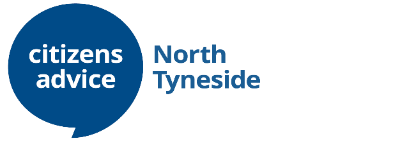 Vacancy for a Trainee Debt Caseworker - Job ref 770819BBe part of a service that makes an impact.  North Tyneside Citizens Advice are recruiting for a Generalist Service Outreach Adviser.  We are a respected independent charity which makes a difference to people’s lives. North Tyneside Citizens Advice offers a high-quality multi-channel advice service to our clients which includes face to face, telephone and webchat. The role will predominantly involve working at several outreach locations across North Tyneside to provide a valuable service to residents across the borough.

Benefits Salary of £21,948.13 per annum, pro rata – Job ref 770719ASalary of £18,821 per annum, pro rata – Job ref 770819BWork place pension scheme24 days paid holiday per year, plus bank holidays, pro rataGives skills through full training Work that makes a positive impactPositive working environmentCareer developmentThe successful candidate will gain the skills, experience and knowledge which may lead to career development in our other roles within North Tyneside Citizens Advice.Day to DayDelivering a high-quality debt advice service to clientsAssessing and effectively diagnosing client’s money advice and debt needsMaintaining a high level of case recordingMaintain standards of service delivery and ensure that all advice work meets the appropriate standard required by the Citizens Advice Quality of Advice Audit and the Financial Conduct Authority (FCA) Assisting clients with income maximisation including advice on entitlement to welfare benefits Proactively managing a varied workload, ensuring deadline are met.Requirementsstrong communication skillsbe a team playercustomer service experienceattention to detailgood IT skillsexperience of working to deadlines in a fast-paced environmentComplete the Citizens Adviser Learning ProgrammeFull technical training will be provided so it is not necessary to have a Citizens Advice or advice worker background. You will need a good working knowledge of MS Outlook, Word and Excel, strong customer service skills are essential.To apply download an application form from our website https://www.ntcab.org.uk/category/jobs/Send competed application to chair@ntcab.org.uk Please note we do not accept CV’s.When you apply, we collect your personal information through your application form, interview or references so we can process your application. Please click https://www.ntcab.org.uk/privacy-policy/to read our full privacy policy and to better understand why we ask for certain information, how we use it and how we store it.Closing Date: 24 July 2019 5.00pm		Interviews: Week commencing 29th July 2019